ΠΡΟΣΚΛΗΣΗ   ΣΥΓΚΛΗΣΗΣ ΔΗΜΟΤΙΚΟΥ ΣΥΜΒΟΥΛΙΟΥΚΟΙΝΟΠΟΙΗΣΗΒουλευτή Κεφ/νιάς κ. Αφροδίτη ΘεοπεφτάτουΑντιπεριφερειάρχη Π.Ε. Κεφ/νιάς Παναγή ΔρακουλόγκωναΠεριφερειακούς Συμβούλους Π.Ε Κεφ/νιάςΓενική Γραμματέα του Δήμου κα  Κυριακή ΝικολαΐδουΠροϊσταμένους Δ/νσεων Υπηρεσιών Δήμου Κεφ/νιάςΠροϊσταμένους Τμημάτων – Γραφείων  Δ/νσεων Υπηρεσιών Δήμου Κεφ/νιάςΙστοσελίδα ΔήμουΠροέδρους: Συμβουλίων Δημοτικών Κοινοτήτων, Συμβουλίων  Τοπικών Κοινοτήτων και Εκπροσώπων Τοπ. Κοινοτήτων Δήμου Κεφ/νιάς. Προέδρους Ν.Π.Ι.Δ.Προέδρους Ν.Π.Δ.Δ.Πίνακα ΑνακοινώσεωνΠολιτικά Κόμματα Τοπικά Μ.Μ.Ε.Σύλλογο Δημοτικών Υπαλλήλων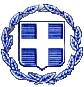 ΕΛΛΗΝΙΚΗ ΔΗΜΟΚΡΑΤΙΑΝΟΜΟΣ  ΚΕΦΑΛΛΗΝΙΑΣ ΔΗΜΟΣ  ΚΕΦΑΛΛΟΝΙΑΣ Δ/ΝΣΗ ΔΙΟΙ/ΚΩΝ ΥΠΗΡΕΣΙΩΝΤΜΗΜΑ ΔΙΟΙΚ/ΚΗΣ ΜΕΡΙΜΝΑΣ & ΥΠΟΣΤΗΡΙΞΗΣ ΠΟΛΙΤΙΚΩΝ ΟΡΓΑΝΩΝΠληρ. Βασιλείου ΝατάσαΤαχ. Δ/νση : Πλατεία Βαλλιάνου28100 ΑΡΓΟΣΤΟΛΙΤΗΛ: 2671360 158@dimsimkef@gmail.com                                                                              Αργοστόλι:  24/4/2019                                 Αριθ. Πρωτ: 11911ΕΛΛΗΝΙΚΗ ΔΗΜΟΚΡΑΤΙΑΝΟΜΟΣ  ΚΕΦΑΛΛΗΝΙΑΣ ΔΗΜΟΣ  ΚΕΦΑΛΛΟΝΙΑΣ Δ/ΝΣΗ ΔΙΟΙ/ΚΩΝ ΥΠΗΡΕΣΙΩΝΤΜΗΜΑ ΔΙΟΙΚ/ΚΗΣ ΜΕΡΙΜΝΑΣ & ΥΠΟΣΤΗΡΙΞΗΣ ΠΟΛΙΤΙΚΩΝ ΟΡΓΑΝΩΝΠληρ. Βασιλείου ΝατάσαΤαχ. Δ/νση : Πλατεία Βαλλιάνου28100 ΑΡΓΟΣΤΟΛΙΤΗΛ: 2671360 158@dimsimkef@gmail.com                                                                  ΠΡΟΣ:       Τακτικά μέλη του Δημοτικού      Συμβουλίου Δήμου Κεφαλλονιάς          Δήμαρχο Κεφ/νιάς    κ. Αλέξανδρο Παρίση     Παρακαλείσθε όπως προσέλθετε στην 16η κατεπείγουσα δημόσια συνεδρίαση  του Δημοτικού Συμβουλίου η οποία θα πραγματοποιηθεί στο Δημοτικό Θέατρο Αργοστολίου «Ο ΚΕΦΑΛΟΣ» (αίθουσα Αντίοχου Ευαγγελάτου),  την 25η   Απριλίου  2019   ημέρα Μ. Πέμπτη   και  ώρα  12:00   προκειμένου να συζητηθούν  τα παρακάτω  θέματα της ημερήσιας διάταξης:Αποδοχή συμμετοχής του Δήμου Κεφαλλονιάς στο πρόγραμμα Φιλόδημος ΙΙ του Υπουργείου Εσωτερικών για τη χρηματοδότηση της πράξης με τίτλο: «Αναβάθμιση αγωνιστικού χώρου του γηπέδου Διλινάτων Δήμου Κεφαλλονιάς » Π/Υ 585.000,00 ευρώ + Φ.Π.Α. ΕΙΣ: Πρόεδρος Κ.Ε.ΔΗ.ΚΕ. κ. Α. ΚωνσταντάκηςΟρισμός Ελεγκτών στην Κ.Ε.ΔΗ.ΚΕ. για τις διαχειριστικές χρήσεις των ετών 2015 – 2016 και 2017 ΕΙΣ: Πρόεδρος Κ.Ε.ΔΗ.ΚΕ. κ. Α. ΚωνσταντάκηςΑντικατάσταση  Εκπροσώπων Εμπορικού Συλλόγου  «Η ΚΡΑΝΗ» στο Διοικητικό Συμβούλιο της Δημοτικής Επιχείρησης Ύδρευσης-Αποχέτευσης Δήμου Κεφαλλονιάς (Δ.Ε.Υ.Α.Κ) (αριθμ. 20/2019 απόφαση Δ.Σ. της Δ.Ε.Υ.Α.Κ) .ΕΙΣ: Πρόεδρος Δ.Ε.Υ.Α.Κ κ. Ν. Ανουσάκης Η συνεδρίαση κρίνεται κατεπείγουσα διότι θίγονται άμεσα τα συμφέροντα του Δήμου και λόγω επιτακτικών προθεσμιών                                                                                             Ο  ΠΡΟΕΔΡΟΣ                                                                   ΣΤΑΥΡΟΣ- ΓΕΡΑΣΙΜΟΣ  ΑΛΥΣΑΝΔΡΑΤΟΣ 